＊＊＊＊＊＊＊＊＊＊＊＊＊＊＊＊＊＊＊＊＊＊＊＊＊＊＊＊＊＊＊＊＊＊＊＊＊＊平成３０年度日臨技首都圏支部･関甲信支部合同研修会「第21回輸血検査研修会」開催案内＊＊＊＊＊＊＊＊＊＊＊＊＊＊＊＊＊＊＊＊＊＊＊＊＊＊＊＊＊＊＊＊＊＊＊＊＊＊　　　　　　　　　　　主　催:(一社)日本臨床衛生検査技師会 首都圏支部・関甲信支部　　　　　　　　　　　実務担当技師会:神奈川県臨床検査技師会【テーマ】「輸血と医療安全」【日　時】平成30年12月9日(日)10:00-16:30【場　所】横浜市社会福祉センター 4階 ホール神奈川県横浜市中区桜木町1-1【定　員】230名(先着順)【受講料】3,000円【生涯教育】専門：20点【日　程】　12月9日(日)【申込方法】日臨技ホームページの会員専用サイト(事前参加登録)からお申し込みください。＊受領確認の返信メールの後、後日、研修会の案内を送付します。＊1週間以内に受領確認の返信メールが届かない場合は、お問い合わせください。【入金方法】振込先:	郵便振替口座番号　10280-19353951口座名義　社団法人神奈川県臨床衛生検査技師会(注意)＊入金の際は必ず個人名を入力してください。＊複数名分をまとめて入金される場合は代表者名で入金後、メールにて、件名を「輸血検査研修会一括入金の件」とし、全員の氏名を【研修会事務局】まで送信してください。【申込締切】平成30年10月31日【研修会事務局】〒210-0013 神奈川県川崎市川崎区新川通12-1川崎市立川崎病院 検査科　三津田　太郎Tel:044-233-5521 (内線 3086) FAX:044-233-7280e-mail: mitsuda-t@city.kawasaki.jp緊急連絡先: 参加申し込みされた方に通知します。【会場案内】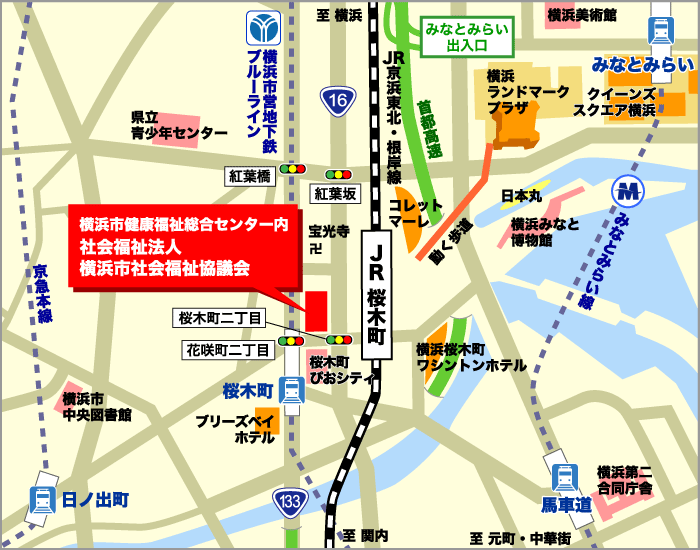  9:30-10:00受付10:00-10:10開会式10:10-10:55製造時における安全対策講師:日本赤十字社 内田茂治 先生10:55-11:40検査時における安全対策講師:東京大学医学部附属病院 名倉豊 先生11:40-13:00休憩13:00-14:00輸血実施時における安全対策～看護師の立場から～講師:神奈川県赤十字血液センター 佐藤惠子 先生 アフェレーシスナース講師:さいたま生協埼玉協同病院 木村秀実 先生 自己血輸血看護師講師:湘南鎌倉総合病院 石井修 先生 臨床輸血看護師14:00-14:45不適合輸血時の対応講師:東海大学医学部付属病院 豊崎誠子 先生14:45-15:05休憩15:05-16:05輸血と医療安全～医療訴訟の観点から～講師:みなと綜合法律事務所 海野千広 先生16:05-16:30閉会式